KLASA:	119-03/23-03/10URBROJ:	514-08-03-01-01/01-23-01Zagreb, 4. svibnja 2023.Na temelju odredbe članka 138. Zakona o državnim službenicima (Narodne novine, broj 92/05, 107/07, 27/08, 34/11, 49/11, 150/11, 34/12, 49/12, 37/13, 38/13, 138/15 - Odluka USRH, 61/17, 70/19, 98/19 i 141/22) Ministarstvo pravosuđa i uprave raspisujeOGLASza prijam namještenika na neodređeno vrijemeGLAVNO TAJNIŠTVOSEKTOR ZA PRAVNE, OPĆE I TEHNIČKE POSLOVESLUŽBA ZA OPĆE I TEHNIČKE POSLOVEOdjel za opće poslove Pododsjek za tehničke poslove- voditelj radionice – 1 izvršitelj/ica (rbr. 57.)	Stručni uvjeti:- srednja stručna sprema upravne, birotehničke, ekonomske, ugostiteljske, tehničke, obrtničke struke ili gimnazija, - najmanje tri godine radnog iskustva na odgovarajućim poslovima- namještenik III. vrste – domar - 2 izvršitelja/ice (rbr. 60.)	Stručni uvjeti:- srednja stručna sprema upravne, birotehničke, ekonomske, ugostiteljske, tehničke, obrtničke struke ili gimnazija, - najmanje jedna godina radnog iskustva na odgovarajućim poslovima, - položen stručni ispit za ložača centralnog grijanja.Osim navedenih uvjeta, kandidati moraju ispunjavati i opće uvjete za prijam, koji su propisani odredbama članka 48. Zakona o državnim službenicima.Ne može biti primljena osoba za čiji prijam postoje zapreke iz članka 49. Zakona o državnim službenicima.Na oglas se mogu prijaviti osobe oba spola.Namještenici se primaju uz probni rad od 3 mjeseca.U prijavi na oglas navode se osobni podaci podnositelja/ice prijave (osobno ime, adresa stanovanja, broj telefona, odnosno mobitela i po mogućnosti e-mail adresa), broj i naziv radnog mjesta koje prijavljuje. Primjerak obrasca prijave na oglas može se naći na web stranici Ministarstva pravosuđa i uprave: https://mpu.gov.hr/ pod rubrikom Pristup informacijama – Zapošljavanje – Ministarstvo pravosuđa i uprave – Oglasi na neodređeno vrijeme..Prijavu je potrebno vlastoručno potpisati. Uz prijavu kandidati su dužni priložiti:životopis,dokaz o hrvatskom državljanstvu (preslika osobne iskaznice, vojne iskaznice, putovnice ili domovnice),presliku svjedodžbe,  dokaze o ukupnom radnom iskustvu i radnom iskustvu na odgovarajućim poslovima:elektronički zapis ili potvrdu o podacima evidentiranim u bazi podataka Hrvatskog zavoda za mirovinsko osiguranje koji mora sadržavati podatke o: poslodavcu, osnovi osiguranja, početku i prestanku osiguranja, radnom vremenu, stvarnoj i potrebnoj stručnoj spremi te trajanju staža osiguranja       i b)  ugovor o radu ili ugovor o djelu ili rješenje o rasporedu ili potvrdu poslodavca o radnom iskustvu na odgovarajućim poslovima koja mora sadržavati vrstu poslova koju je obavljao, u kojoj stručnoj spremi i vremensko razdoblje u kojem je kandidat obavljao navedene poslove,za radno mjesto rbr. 60. uvjerenje o položenom stručnom ispitu za ložača centralnog grijanja, ako kandidat/kinja ima položen navedeni stručni ispit.Na oglas  za radno mjesto rbr. 60. se mogu prijaviti osobe koje nemaju položen stručni ispit za ložača centralnog grijanja, ali su isti dužni položiti najkasnije u roku od godinu dana od dana rasporeda na navedeno radno mjesto.Isprave se prilažu u neovjerenom presliku, a prije izbora kandidata predočiti će se izvornik.Rok za podnošenje prijava na oglas je 8 dana od dana objave u Narodnim novinama.Prijave se podnose neposredno ili poštom na adresu: Ministarstvo pravosuđa i uprave, Zagreb, Ulica grada Vukovara 49, s naznakom: „Oglas za prijam namještenika na neodređeno vrijeme“.Potpunom prijavom smatra se ona koja sadrži sve podatke i priloge navedene u oglasu.Osoba koja nije podnijela pravovremenu ili potpunu prijavu ili ne ispunjava formalne uvjete iz oglasa, ne smatra se kandidatom/kinjom u postupku oglasa o čemu se dostavlja pisana obavijest putem elektroničke pošte.Kandidati/kinje koji/e ostvaruju pravo prednosti pri zapošljavanju prema posebnim propisima, moraju se u prijavi na oglas pozvati na to pravo i priložiti svu dokumentaciju propisanu posebnim zakonom te imaju prednost u odnosu na ostale kandidate samo pod jednakim uvjetima. Kandidat/kinja koji/a može ostvariti pravo prednosti kod prijama u državnu službu sukladno članku 101. Zakona o hrvatskim braniteljima iz Domovinskog rata i članovima njihovih obitelji („Narodne novine“, broj 121/17, 98/19, 84/21), članku 48. f Zakona o zaštiti vojnih i civilnih invalida rata („Narodne novine“, broj 33/92, 57/92, 77/92, 27/93, 58/93, 2/94, 76/94, 108/95, 108/96, 82/01, 103/03, 148/13, 98/19), članku 47. Zakona o civilnim stradalnicima iz Domovinskog rata („Narodne novine“, broj 84/21), članku 9. Zakona o profesionalnoj rehabilitaciji i zapošljavanju osoba s invaliditetom („Narodne novine“, broj 157/13, 152/14, 39/18, 32/20) i članku 22. Ustavnog zakona o pravima nacionalnih manjina („Narodne novine“, broj 155/02, 47/10, 80/10 i 93/11), dužan/a se u prijavi na oglas pozvati na to pravo te ima prednost u odnosu na ostale kandidate samo pod jednakim uvjetima. Kandidat/kinja koji/a se poziva na pravo prednosti pri zapošljavanju u skladu s člankom 101. Zakona o hrvatskim braniteljima iz Domovinskog rata i članovima njihovih obitelji i člankom 47. Zakona o civilnim stradalnicima iz Domovinskog rata uz prijavu na oglas dužan/a je priložiti, pored dokaza o ispunjavanju traženih uvjeta i sve potrebne dokaze dostupne na poveznici Ministarstva hrvatskih branitelja: https://branitelji.gov.hr/zaposljavanje-843/843.Kandidat/kinja koji/a se poziva na pravo prednosti pri zapošljavanju u skladu s člankom 9. Zakona o profesionalnoj rehabilitaciji i zapošljavanju osoba s invaliditetom  uz prijavu na oglas dužan/a je, pored dokaza o ispunjavanju traženih uvjeta, priložiti i dokaz o utvrđenom statusu osobe s invaliditetom.Kandidat/kinja koji/a se poziva na pravo prednosti pri zapošljavanju u skladu sa člankom 22. Ustavnog zakona o pravima nacionalnih manjina uz prijavu na oglas, pored dokaza o ispunjavanju traženih uvjeta, nije dužan/a dokazivati svoj status pripadnika nacionalne manjine. Izabrani/a kandidat/kinja bit će pozvan/a da u primjerenom roku, a prije donošenja rješenja o prijmu, dostavi uvjerenje nadležnog suda da se protiv njega ne vodi kazneni postupak, uvjerenje o zdravstvenoj sposobnosti za obavljanje poslova radnog mjesta i izvornike drugih dokaza o ispunjavanju formalnih uvjeta iz oglasa, uz upozorenje da se nedostavljanje traženih isprava smatra odustankom od prijma. Komisiju za provedbu oglasa (u nastavku teksta: Komisija) imenuje ministar pravosuđa i uprave. Komisija utvrđuje listu kandidata prijavljenih na oglas koji ispunjavaju formalne uvjete iz oglasa, čije su prijave pravodobne i potpune i kandidate s te liste upućuje na intervju.Obavijest o vremenu i mjestu održavanja razgovora (intervjua) objavit će se najmanje pet (5) dana prije dana određenog za razgovor (intervju) s Komisijom, na web stranici Ministarstva pravosuđa i uprave (https://mpu.gov.hr/). Smatra se da je kandidat/kinja koji nije pristupio razgovoru povukao prijavu na oglas i više se ne smatra kandidatom/kinjom u postupku.Opis poslova i podaci o plaći radnih mjesta objavit će se na web stranici Ministarstva pravosuđa i uprave istovremeno s objavom oglasa.Ako se na oglas ne prijave osobe koje ispunjavaju propisane uvjete, odnosno ako prijavljeni kandidati ne zadovolje na intervjuu, ministar pravosuđa i uprave će obustaviti postupak po ovom oglasu.O rezultatima oglasa kandidati će biti obaviješteni javnom objavom rješenja o prijmu izabranog kandidata na web stranici Ministarstva pravosuđa i uprave https://mpu.gov.hr/.Dostava rješenja svim kandidatima smatra se obavljenom istekom osmoga dana od dana objave na web stranici Ministarstva pravosuđa i uprave.                                                                                                               M I N I S T A R                                                                                                                 dr. sc. Ivan Malenica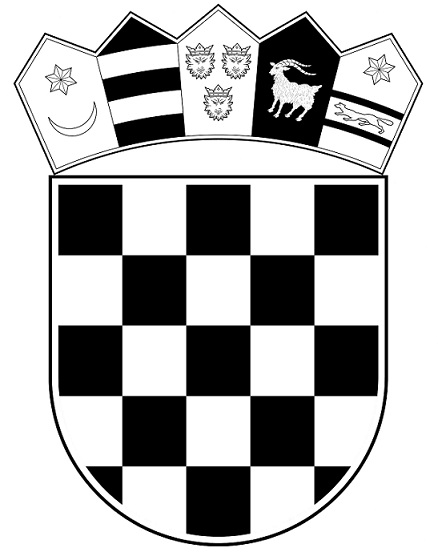 REPUBLIKA HRVATSKAMINISTARSTVO PRAVOSUĐA I UPRAVE